附件1：招聘岗位及专业要求注：1.每人最多可报考2个岗位，多报无效。优先以第一志愿为筛选依据，请谨慎选择。2.第二志愿仅能填写工务检修、供电检修。3.报名方式：  ①http://fmetroyy.zhiye.com在学生所在学校招聘岗位中投递简历②扫描我司招聘二维码直接投递简历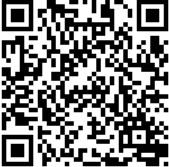 岗位岗位简介所需专业备注通信检修工主要指对维持地铁正常运转的通信设备设施（一般由专用通信系统、民用通信系统以及公安通信系统组成）实施维修维护等相关岗位。理工科相关专业①要求男性身高160cm及以上，女性身高155cm及以上；②无恐高症、听力、辨色力正常，无色盲、无色弱；③能适应倒班性质；④任何一眼矫正视力不低于5.0。信号检修工主要指对地铁运营的调度指挥和运营管理的信号设备设施（一般由计算机联锁系统、列车自动防护（ATP）、列车自动驾驶（ATO）和列车自动监督（ATS）四个主要子系统组成）实施维修维护等相关岗位。理工科相关专业①要求男性身高160cm及以上，女性身高155cm及以上；②无恐高症、听力、辨色力正常，无色盲、无色弱；③能适应倒班性质；④任何一眼矫正视力不低于5.0。供电检修工主要对地铁的供电系统（主要包括变电和接触网两大模块；变电模块主要包含110kV GIS、110kV油式变压器、35kV GIS、整流机组、干式变压器、直流开关柜、AC400V低压开关柜、PSCADA、交直流屏及各级电力电缆设备；接触网模块一般由接触悬挂系统、均回流系统、杂散电流监测系统组成）实施维修维护的相关岗位理工科相关专业①要求男性身高160cm及以上，女性身高155cm及以上；②无恐高症、听力、辨色力正常，无色盲、无色弱；③能适应倒班性质；④任何一眼矫正视力不低于5.0。工务检修工主要指对地铁的工建系统（主要包括轨道、结构、房建等业务模块：轨道模块主要负责路基、道床、轨枕、道岔、联接零件、轨道等设施；结构模块主要负责车站结构、区间隧道，区间桥梁、整体道床等设备设施；装饰装修模块主要负责车站、车辆段、停车场、出入口、客服中心等设施）实施维修维护的相关岗位理工科相关专业①要求男性身高160cm及以上，女性身高155cm及以上；②无恐高症、听力、辨色力正常，无色盲、无色弱；③能适应倒班性质；④任何一眼矫正视力不低于5.0。列车司机主要是负责地铁列车的驾驶工作，以及对列车故障和突发事件应急进行处理的相关岗位理工科相关专业①仅限男性，身高要求不低于170cm，不高于190cm②任何一眼裸眼视力不低于4.4且矫正视力不低于5.0③无恐高症、听力、辨色力正常，无色盲、无色弱；④能适应倒班性质站务员主要是直接面对乘客并提供相关的客运服务的相关岗位，其服务主要包括：售票、检票、站台监护、乘客咨询、提供便民服务等内容专业不限，城市轨道交通运营管理、交通运输等专业优先;①要求男性身高170cm及以上，女性身高160cm及以上；②任何一眼矫正视力不低于5.0；③无恐高症、听力、辨色力正常，无色盲、无色弱；④能适应倒班性质。